BRITISH BURN ASSOCIATION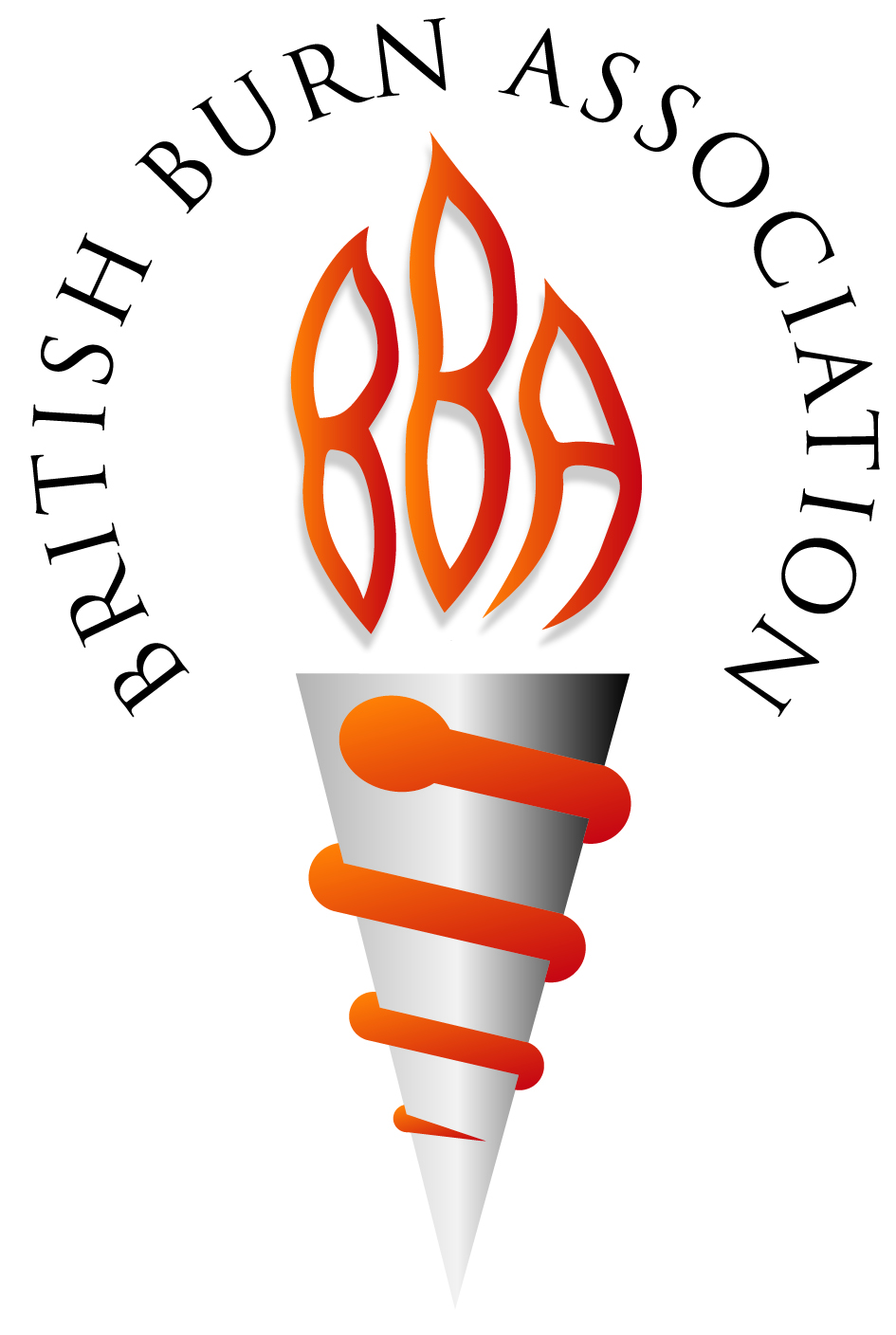 BURNS THERAPY SPECIAL INTEREST GROUP MEETINGNovosorb® BTM in Acute Burns and Burn Reconstruction and the Development of Therapy PathwaysThursday 4th July 2024 10am-3pmPendigo Suite, Resorts World Arena, BirminghamBBA members may attend free of charge. Non-members may attend their first meeting for free, but subsequent meetings require non-members to join the BBA or pay a nominal fee of £5 for meeting attendancePlease complete and return the attached registration form to janine.evans@wales.nhs.uk 